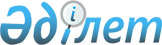 О бюджете Аккайынского района на 2013-2015 годы
					
			Утративший силу
			
			
		
					Решение маслихата Аккайынского района Северо-Казахстанской области от 20 декабря 2012 года N 9-1. Зарегистрировано Департаментом юстиции Северо-Казахстанской области 11 января 2013 года N 2055. Утратило силу в связи с истечением срока действия (письмо аппарата маслихата Аккайынского района Северо-Казахстанской области от 10 марта 2015 года N 5.2.1-13/45)      Сноска. Утратило силу в связи с истечением срока действия (письмо аппарата маслихата Аккайынского района Северо-Казахстанской области от 10.03.2015 N 5.2.1-13/45).



      В соответствии со статьей 75 Бюджетного кодекса Республики Казахстан от 4 декабря 2008 года, статьей 6 Закона Республики Казахстан "О местном государственном управлении и самоуправлении в Республике Казахстан" от 23 января 2001 года, Аккайынский районный маслихат РЕШИЛ:



      1. Утвердить бюджет Аккайынского района на 2013-2015 годы, согласно приложениям 1, 2 и 3 соответственно, в том числе на 2013 год в следующих объемах:

      1) доходы - 1 809 845 тысяч тенге, в том числе по:

      налоговым поступлениям - 243 654 тысяч тенге,

      неналоговым поступлениям - 3 227 тысяч тенге;

      поступлениям от продажи основного капитала - 25 695 тысяч тенге;

      поступлениям трансфертов - 1 537 269 тысяч тенге;

      2) затраты - 1 825 291,3 тысяч тенге;

      3) чистое бюджетное кредитование - 28 770,8 тысяч тенге, в том числе:

      бюджетные кредиты - 31 158 тысяч тенге,

      погашение бюджетных кредитов - 2 387,2 тысяч тенге;

      4) сальдо по операциям с финансовыми активами - 4 980 тысяч тенге, в том числе:

      приобретение финансовых активов - 4 980 тысяч тенге;

      поступления от продажи финансовых активов государства - 0 тысяч тенге;

      5) дефицит бюджета - -49 197,1 тысяч тенге;

      6) финансирование дефицита - 49 197,1 тысяч тенге.

      Сноска. Пункт 1 в редакции решения маслихата Аккайынского района Северо-Казахстанской области от 11.07.2013 N 14-2; от 11.09.2013 N 15-1; от 16.10.2013 N 16-1; 10.12.2013 N 18-1 (вводится в действие с 01.01.2013).



      1-1. Предусмотреть в расходах районного бюджета возврат неиспользованных целевых трансфертов, выделенных в 2012 финансовом году, в сумме 1803,5 тысяч тенге по бюджетной программе 459.006.000 "Возврат неиспользованных (недоиспользованных) целевых трансфертов", за счет свободных остатков бюджетных средств на начало 2013 финансового года.

      Сноска. Решение дополнено пунктом 1-1 в соответствии с решением маслихата Аккайынского района Северо-Казахстанской области от 29.03.2013 N 10-1 (вводится в действие с 01.01.2013).



      2. Установить, что доходы районного бюджета формируются в соответствии с Бюджетным кодексом Республики Казахстан за счет следующих налоговых поступлений:

      1) социальный налог;

      2) налог на имущество физических и юридических лиц, индивидуальных предпринимателей;

      3) земельный налог;

      4) единый земельный налог;

      5) налог на транспортные средства;

      6) фиксированный налог;

      7) акцизы на бензин (за исключением авиационного) и дизельное топливо;

      8) плата за пользование земельными участками;

      9) сбор за государственную регистрацию индивидуальных предпринимателей;

      10) лицензионный сбор за право занятия отдельными видами деятельности;

      11) сбор за государственную регистрацию юридических лиц и учетную регистрацию филиалов и представительств, а также их перерегистрацию;

      12) сбор за государственную регистрацию залога движимого имущества и ипотеки судна или строящего судна;

      13) сбор за государственную регистрацию транспортных средств, а также их перерегистрацию;

      14) сбор за государственную регистрацию прав на недвижимое имущество и сделок с ним;

      15) плата за размещение наружной (визуальной) рекламы в полосе отвода автомобильных дорог общего пользования районного значения и в населенных пунктах;

      16) государственная пошлина, кроме консульского сбора и государственных пошлин, зачисляемых в республиканский бюджет.



      3. Установить, что доходы районного бюджета формируются за счет следующих неналоговых поступлений:

      1) доходы от коммунальной собственности:

      доходы от аренды имущества коммунальной собственности района;

      другие доходы от коммунальной собственности района;

      2) другие неналоговые поступления в бюджет района.



      4. Установить, что доходы районного бюджета формируются за счет следующих поступлений от продажи основного капитала:

      1) поступления от продажи земельных участков, за исключением земельных участков сельскохозяйственного назначения.



      5. Установить бюджетную субвенцию, передаваемую из областного бюджета в бюджет района в сумме 1 415 894 тысяч тенге.



      6. Учесть в районном бюджете на 2013 год целевые трансферты в общей сумме 121 375 тысяч тенге, в том числе:

      1) 3 828 тысяч тенге на реализацию мер социальной поддержки специалистов;

      2) 32 019 тысяч тенге на проведение противоэпизоотических мероприятий;

      3) 17 796 тысяч тенге на реализацию государственного образовательного заказа в дошкольных организациях образования;

      4) 12 291 тысяч тенге на реализацию Государственной программы развития образования Республики Казахстан на 2011-2020 годы, утвержденной Указом Президента Республики Казахстан № 1118 от 7 декабря 2010 года, в том числе: 

      12 291 тысяч тенге на оснащение учебным оборудованием кабинетов физики, химии, биологии в государственных учреждениях основного среднего и общего среднего образования;

      5) 2 177 тысячи тенге на предоставление специальных социальных услуг нуждающимся гражданам на дому;

      6)9860 тысяч тенге на ежемесячную выплату денежных средств опекунам (попечителям) на содержание ребенка-сироты (детей-сирот), оставшегося без попечения родителей;

      7) 11733 тысяч тенге на увеличение размера доплаты за квалификационную категорию учителям школ и воспитателям дошкольных организаций образования;

      8) 5 050 тысяч тенге на повышение оплаты труда учителям, прошедшим повышение квалификации по трехуровневой системе;

      9) - исключен решением маслихата Аккайынского района Северо-Казахстанской области от 29.03.2013 N 10-1 (вводится в действие с 01.01.2013);

      10) - исключен решением маслихата Аккайынского района Северо-Казахстанской области от 29.03.2013 N 10-1 (вводится в действие с 01.01.2013);

      11) 17179 тысячи тенге на решение вопросов обустройства сельских округов в реализацию мер по содействию экономическому развитию регионов в рамках Программы "Развитие регионов", утвержденной Постановлением Правительства Республики Казахстан № 862 от 26 июля 2011 года;

      12) 1 000 тысяч тенге на установку противопожарной сигнализации, приобретение средств пожаротушения, услуг по обработке деревянных покрытий (конструкций) для объектов образования;

      13) 300 тысяч тенге на приобретение и установку аппаратуры для видеонаблюдения в организациях образования;

      14) 333 тысячи тенге внедрение электронных учебников в организациях образования;

      15) 735 тысяч тенге установление границ населенных пунктов;

      16) 163 тысячи тенге земельно-хозяйственное устройство населенных пунктов;

      17) 5720 тысяч тенге на увеличение штатной численности местных исполнительных органов;

      18) 1191 тысяч тенге на проведение капитального ремонта районного дома культуры в селе Смирново по Дорожной карте занятости 2020, утвержденной Постановлением Правительства Республики Казахстан № 636 от 19 июня 2013 года "Об утверждении Дорожной карты занятости 2020".

      Сноска. Пункт 6 с изменениями, внесенными решениями маслихата Аккайынского района Северо-Казахстанской области от 29.03.2013 N 10-1; от 11.07.2013 N 14-2; от 11.09.2013 N 15-1; от 16.10.2013 N 16-1; 10.12.2013 N 18-1 (вводится в действие с 01.01.2013).



      7. Учесть в районном бюджете на 2013 год бюджетные кредиты из республиканского бюджета для реализации мер социальной поддержки специалистов социальной сферы сельских населенных пунктов – 31 158 тысяч тенге.



      8. Учесть в районном бюджете на 2013 год целевые текущие трансферты в вышестоящие бюджеты в связи с передачей функций государственных органов из нижестоящего уровня государственного управления в вышестоящий в сумме 2 532 тысячи тенге.



      8-1. Предусмотреть расходы районного бюджета за счет свободных остатков бюджетных средств, сложившихся на начало финансового года согласно приложению 8.

      Сноска. Пункт 8 дополнен пунктом 8-1 в соответствии с решением маслихата Аккайынского района Северо-Казахстанской области от 29.03.2013 N 10-1 (вводится в действие с 01.01.2013).



      9. Утвердить резерв местного исполнительного органа района на 2012 год в сумме 4 487 тысяч тенге.



      10. Учесть, что в расходах бюджета района на 2013-2015 годы предусмотрено финансирование по аппаратам акимов сельских округов в объемах согласно приложениям 4, 5, 6. 



      11. Установить, что в процессе исполнения районного бюджета на 2013 год не подлежит секвестру бюджетная программа, согласно приложению 7.



      12. Учесть, что в расходах районного бюджета на 2013 год предусматриваются выплаты на:

      1) ежемесячную социальную помощь участникам и инвалидам Великой Отечественной войны на оплату услуг бани и парикмахерской в сумме 500 тенге;

      2) социальную помощь на санаторно-курортное лечение участникам, инвалидам Великой Отечественной войны и лицам, приравненным к ним; другим категориям лиц, приравненным по льготам и гарантиям к участникам войны, инвалидам всех категорий;

      3) ежемесячную социальную помощь участникам и инвалидам Великой Отечественной войны для оплаты расходов на коммунальные услуги в размере четырех месячных расчетных показателей;

      4) социальную помощь на зубопротезирование участникам и инвалидам Великой Отечественной войны, а также лицам, приравненным к ним по льготам и гарантиям к участникам и инвалидам Великой Отечественной войны, которое осуществляется медицинской организацией, имеющей лицензию на зубопротезирование, в размере стоимости зубопротезирования (кроме драгоценных металлов и протезов из металлопластики, металлокерамики и металлоакрила).

      Сноска. Пункт 12 дополнен подпунктом 4) в соответствии с решением маслихата Аккайынского района Северо-Казахстанской области от 16.10.2013 N 16-1 (вводится в действие с 01.01.2013).



      13.Обеспечить в 2013 году выплату заработной платы работникам бюджетной сферы в полном объеме.



      14. Установить специалистам здравоохранения, социального обеспечения, образования, культуры, спорта и ветеринарии, работающим в сельских населенных пунктах, повышенные не менее чем на двадцать пять процентов оклады и тарифные ставки по сравнению со ставками специалистов, занимающихся этими видами деятельности в городских условиях.



      15. Настоящее решение вводится в действие с 1 января 2013 года.

 

  Бюджет Аккайынского района на 2013 год      Сноска. Приложение 1 в редакции решения маслихата Аккайынского района Северо-Казахстанской области от 10.12.2013 N 18-1 (вводится в действие с 01.01.2013).

 

  Бюджет Аккайынского района на 2014 год      Сноска. Приложение 2 в редакции решения маслихата Аккайынского района Северо-Казахстанской области от 16.10.2013 N 16-1 (вводится в действие с 01.01.2013).

 

  Бюджет Аккайынского района на 2015 год      Сноска. Приложение 3 в редакции решения маслихата Аккайынского района Северо-Казахстанской области от 16.10.2013 N 16-1 (вводится в действие с 01.01.2013).

 

  Объемы финансирования на 2013 год по аппаратам акимов сельских округов      Сноска. Приложение 4 в редакции решения маслихата Аккайынского района Северо-Казахстанской области от 16.10.2013 N 16-1 (вводится в действие с 01.01.2013).

 

       продолжение таблицы

 

  Объемы финансирования на 2014 год по аппаратам акимов сельских округов      Сноска. Приложение 5 в редакции решения маслихата Аккайынского района Северо-Казахстанской области от 16.10.2013 N 16-1 (вводится в действие с 01.01.2013).

 

  Объемы финансирования на 2015 год по аппаратам акимов сельских округов      Сноска. Приложение 6 в редакции решения маслихата Аккайынского района Северо-Казахстанской области от 16.10.2013 N 16-1 (вводится в действие с 01.01.2013).

 

  Перечень районных бюджетных программ не подлежащих секвестрированию в процессе исполнения бюджета на 2013 год

  Расходы за счет свободных остатков бюджетных средств, сложившихся на 1 января 2013 года      Сноска. Решение дополнено приложением 8 в соответствии с решением маслихата Аккайынского района Северо-Казахстанской области от 29.03.2013 N 10-1 (вводится в действие с 01.01.2013).

 

 
					© 2012. РГП на ПХВ «Институт законодательства и правовой информации Республики Казахстан» Министерства юстиции Республики Казахстан
				      Председатель

      IX сессии V созыва и

      секретарь Аккайынского

      районного маслихатаК. Курманбаев      Согласовано:

      20 декабря 2012 года

      Начальник

      государственного учреждения

      "Аккайынский районный

      отдел экономики и финансов"Т. Власова

Приложение 1 

к решению Аккайынского районного маслихата

от 20 декабря 2012 года № 9-1 Ка-

те-

го-

рия

 Класс

 Под-

класс

 Под-

класс

 Наименование

 Сумма (тыс. тенге)

 1. Доходы

 1809845

 1

 Налоговые поступления

 243654

 03

 0

 0

 Социальный налог

 128192

 1

 1

 Социальный налог

 128192

 04

 0

 0

 Налоги на собственность

 99256

 1

 1

 Налоги на имущество

 66950

 3

 3

 Земельный налог

 4736

 4

 4

 Налог на транспортные средства 

 22570

 5

 5

 Единый земельный налог

 5000

 05

 0

 0

 Внутренние налоги на товары, работы и услуги

 13850

 2

 2

 Акцизы

 2194

 3

 3

 Поступления за использование природных и других ресурсов

 7500

 4

 4

 Сборы за ведение предпринимательской и профессиональной деятельности

 3944

 5

 5

 Налог на игорный бизнес

 212

 08

 0

 0

 Обязательные платежи, взимаемые за совершение юридически значимых действий и (или) выдачу документов уполномоченными на то государственными органами или должностными лицами

 2356

 1

 1

 Государственная пошлина

 2356

 2

 Неналоговые поступления

 3227

 01

 0

 0

 Доходы от государственной собственности

 1102

 5

 5

 Доходы от аренды имущества,находящегося в государственной собственности

 498

 9

 9

 Прочие доходы от государственной собственности

 604

 02

 Поступления от реализации товаров (работ, услуг) государственными учреждениями, финансируемыми из государственного бюджета

 60

 1

 1

 Поступления от реализации товаров (работ, услуг) государственными учреждениями, финансируемыми из государственного бюджета

 60

 03

 Поступления денег от проведения государственных закупок, организуемых государственными учреждениями, финансируемыми из государственного бюджета

 396

 1

 1

 Поступления денег от проведения государственных закупок, организуемых государственными учреждениями, финансируемыми из государственного бюджета

 396

 04

 Штрафы, пеня, санкции, взыскания, налагаемые государственными учреждениями, финансируемыми из государственного бюджета, а также содержащимися и финансируемыми из бюджета (сметы расходов) Национального Банка Республики Казахстан

 135

 1

 1

 Штрафы, пеня, санкции, взыскания, налагаемые государственными учреждениями, финансируемыми из государственного бюджета, а также содержащимися и финансируемыми из бюджета (сметы расходов) Национального Банка Республики Казахстан, за исключением поступлений от организаций нефтяного сектора

 135

 06

 0

 0

 Прочие неналоговые поступления

 1534

 1

 1

 Прочие неналоговые поступления

 1534

 3

 Поступления от продажи основного капитала

 25695

 01

 Продажа государственного имущества, закрепленного за государственными учреждениями

 495

 1

 1

 Продажа государственного имущества, закрепленного за государственными учреждениями

 495

 03

 0

 0

 Продажа земли и нематериальных активов

 25200

 1

 1

 Продажа земли

 25200

 4

 Поступления трансфертов

 1537269

 02

 0

 0

 Трансферты из вышестоящих органов государственного управления

 1537269

 2

 2

 Трансферты из областного бюджета

 1537269

 Фун

кци

она

ль-

ная

гру

ппа

 Адми

нист

ра-

тор бюд-

жет-

ных

прог

рамм

 Адми

нист

ра-

тор бюд-

жет-

ных

прог

рамм

 Прог-

рамма

 Наименование

 Сумма (тыс. тенге)

 2.Затраты

 1 825 291,3

 1

 Государственные услуги общего характера

 216 669

 112

 112

 Аппарат маслихата района (города областного значения)

 17 977

 001

 Услуги по обеспечению деятельности маслихата района (города областного значения)

 16 207

 003

 Капитальные расходы государственного органа

 1 770

 122

 122

 Аппарат акима района (города областного значения)

 67 955,2

 001

 Услуги по обеспечению деятельности акима района (города областного значения)

 53 589

 003

 Капитальные расходы государственного органа

 14 366,2

 123

 123

 Аппарат акима района в городе, города районного значения, поселка, села, сельского округа

 111 559,8

 001

 Услуги по обеспечению деятельности акима района в городе, города районного значения, поселка, села, сельского округа

 102 532,1

 022

 Капитальные расходы государственного органа

 9 027,7

 459

 459

 Отдел экономики и финансов района (города областного значения)

 19 177

 001

 Услуги по реализации государственной политики в области формирования и развития экономической политики, государственного планирования, исполнения бюджета и управления коммунальной собственностью района (города областного значения)

 15 920,2

 003

 Проведение оценки имущества в целях налогообложения

 191,9

 011

 Учет, хранение, оценка и реализация имущества, поступившего в коммунальную собственность

 60,9

 015

 Капитальные расходы государственного органа

 3 004

 2

 Оборона

 8 121

 122

 122

 Аппарат акима района (города областного значения)

 4 963

 005

 Мероприятия в рамках исполнения всеобщей воинской обязанности

 4 963

 122

 122

 Аппарат акима района (города областного значения)

 3 158

 006

 Предупреждение и ликвидация чрезвычайных ситуаций масштаба района (города областного значения)

 2 920

 007

 Мероприятия по профилактике и тушению степных пожаров районного (городского) масштаба, а также пожаров в населенных пунктах, в которых не созданы органы государственной противопожарной службы

 238

 3

 Общественный порядок, безопасность, правовая, судебная, уголовно-исполнительная деятельность

 173

 458

 458

 Отдел жилищно-коммунального хозяйства, пассажирского транспорта и автомобильных дорог района (города областного значения)

 173

 021

 Обеспечение безопасности дорожного движения в населенных пунктах

 173

 4

 Образование

 1 266 830,6

 464

 464

 Отдел образования района (города областного значения)

 1 265 507

 001

 Услуги по реализации государственной политики на местном уровне в области образования 

 9 899

 003

 Общеобразовательное обучение 

 1 078 541

 004

 Информатизация системы образования в государственных учреждениях образования района (города областного значения)

 3 520

 005

 Приобретение и доставка учебников, учебно-методических комплексов для государственных учреждений образования района (города областного значения)

 7 478

 006

 Дополнительное образование для детей

 25 375

 009

 Обеспечение деятельности организаций дошкольного воспитания и обучения

 59 835

 012

 Капитальные расходы государственного органа

 239

 015

 Ежемесячные выплаты денежных средств опекунам (попечителям) на содержание ребенка-сироты (детей-сирот) и ребенка (детей), оставшегося без попечения родителей 

 9 860

 040

 Реализация государственного образовательного заказа в дошкольных организациях образования 

 17 796

 067

 Капитальные расходы подведомственных государственных учреждений и организаций

 52 964

 472

 472

 Отдел строительства, архитектуры и градостроительства района (города областного значения)

 1 323,6

 037

 Строительство и реконструкция объектов образования

 1 323,6

 6

 Социальная помощь и социальное обеспечение

 92 621,5

 451

 451

 Отдел занятости и социальных программ района (города областного значения)

 92 621,5

 001

 Услуги по реализации государственной политики на местном уровне в области обеспечения занятости социальных программ для населения

 19 065

 002

 Программа занятости

 18 815

 005

 Государственная адресная социальная помощь

 699,6

 007

 Социальная помощь отдельным категориям нуждающихся граждан по решениям местных представительных органов

 2 397,7

 010

 Материальное обеспечение детей-инвалидов, воспитывающихся и обучающихся на дому

 612

 011

 Оплата услуг по зачислению, выплате и доставке пособий и других социальных выплат

 180

 014

 Оказание социальной помощи нуждающимся гражданам на дому

 40 675

 016

 Государственные пособия на детей до 18 лет

 6 930,1

 017

 Обеспечение нуждающихся инвалидов обязательными гигиеническими средствами и предоставление услуг специалистами жестового языка, индивидуальными помощниками в соответствии с индивидуальной программой реабилитации инвалида

 2 283

 021

 Капитальные расходы государственного органа

 964,1

 7

 Жилищно-коммунальное хозяйство

 23 316,5

 123

 123

 Аппарат акима района в городе, города районного значения, поселка, села, сельского округа

 9 223

 008

 Освещение улиц населенных пунктов

 4 363

 009

 Обеспечение санитарии населенных пунктов

 176

 010

 Содержание мест захоронений и погребение безродных

 112

 011

 Благоустройство и озеленение населенных пунктов

 4 572

 455

 455

 Отдел культуры и развития языков района (города областного значения)

 1 191

 024

 Ремонт объектов в рамках развития сельских населенных пунктов по Дорожной карте занятости 2020

 1 191

 458

 458

 Отдел жилищно-коммунального хозяйства, пассажирского транспорта и автомобильных дорог района (города областного значения)

 1 182

 003

 Организация сохранения государственного жилищного фонда

 99

 012

 Функционирование системы водоснабжения и водоотведения

 1 083

 472

 472

 Отдел строительства, архитектуры и градостроительства района (города областного значения)

 11 720,5

 003

 Проектирование, строительство и (или) приобретение жилья государственного коммунального жилищного фонда

 10 400,5

 006

 Развитие системы водоснабжения и водоотведения 

 1 320

 8

 Культура, спорт, туризм и информационное пространство

 97 861,2

 123

 123

 Аппарат акима района в городе, города районного значения, поселка, села, сельского округа

 17 451,2

 006

 Поддержка культурно-досуговой работы на местном уровне

 17 451,2

 455

 455

 Отдел культуры и развития языков района (города областного значения)

 55 977

 001

 Услуги по реализации государственной политики на местном уровне в области развития языков и культуры

 6 719

 010

 Капитальные расходы государственного органа

 753

 003

 Поддержка культурно-досуговой работы

 14 125

 006

 Функционирование районных (городских) библиотек

 25 864

 007

 Развитие государственного языка и других языков народа Казахстана

 687

 032

 Капитальные расходы подведомственных государственных учреждений и организаций

 7 829

 456

 456

 Отдел внутренней политики района (города областного значения)

 16 459

 001

 Услуги по реализации государственной политики на местном уровне в области информации, укрепления государственности и формирования социального оптимизма граждан

 7 004

 002

 Услуги по проведению государственной информационной политики через газеты и журналы 

 9 000

 006

 Капитальные расходы государственного органа

 455

 465

 465

 Отдел физической культуры и спорта района (города областного значения)

 7 974

 001

 Услуги по реализации государственной политики на местном уровне в сфере физической культуры и спорта

 2 636

 004

 Капитальные расходы государственного органа 

 462

 006

 Проведение спортивных соревнований на районном (города областного значения) уровне

 500

 007

 Подготовка и участие членов сборных команд района (города областного значения) по различным видам спорта на областных спортивных соревнованиях

 4 376

 10

 Сельское, водное, лесное, рыбное хозяйство, особо охраняемые природные территории, охрана окружающей среды и животного мира, земельные отношения

 68 672

 463

 463

 Отдел земельных отношений района (города областного значения)

 10 078

 001

 Услуги по реализации государственной политики в области регулирования земельных отношений на территории района (города областного значения)

 8 068

 003

 Земельно-хозяйственное устройство населенных пунктов

 668

 006

 Землеустройство, проводимое при установлении границ районов, городов областного значения, районного значения, сельских округов, поселков, сел

 735

 007

 Капитальные расходы государственного органа

 607

 474

 474

 Отдел сельского хозяйства и ветеринарии района (города областного значения)

 58 594

 001

 Услуги по реализации государственной политики на местном уровне в сфере сельского хозяйства и ветеринарии 

 17 646,9

 003

 Капитальные расходы государственного органа

 1 258

 005

 Обеспечение функционирования скотомогильников (биотермических ям) 

 258,1

 007

 Организация отлова и уничтожения бродячих собак и кошек

 1 381

 012

 Проведение мероприятий по идентификации сельскохозяйственных животных 

 2 203

 013

 Проведение противоэпизоотических мероприятий

 32 019

 099

 Реализация мер по оказанию социальной поддержки специалистов

 3 828

 11

 Промышленность, архитектурная, градостроительная и строительная деятельность

 8 132

 472

 472

 Отдел строительства, архитектуры и градостроительства района (города областного значения)

 8 132

 001

 Услуги по реализации государственной политики в области строительства, архитектуры и градостроительства на местном уровне

 7 587,3

 015

 Капитальные расходы государственного органа

 544,7

 12

 Транспорт и коммуникации

 7 180

 458

 458

 Отдел жилищно-коммунального хозяйства, пассажирского транспорта и автомобильных дорог района (города областного значения)

 7 180

 023

 Обеспечение функционирования автомобильных дорог 

 7 180

 13

 Прочие

 31 370,0

 123

 123

 Аппарат акима района в городе, города районного значения, поселка, села, сельского округа

 8 485

 040

 Реализация мер по содействию экономическому развитию регионов в рамках Программы "Развитие регионов" 

 8 485

 469

 469

 Отдел предпринимательства района (города областного значения)

 6 210

 001

 Услуги по реализации государственной политики на местном уровне в области развития предпринимательства и промышленности 

 5 978

 004

 Капитальные расходы государственного органа

 232

 458

 458

 Отдел жилищно-коммунального хозяйства, пассажирского транспорта и автомобильных дорог района (города областного значения)

 16 645

 001

 Услуги по реализации государственной политики на местном уровне в области жилищно-коммунального хозяйства, пассажирского транспорта и автомобильных дорог 

 7 527,7

 013

 Капитальные расходы государственного органа

 423,3

 040

 Реализация мер по содействию экономическому развитию регионов в рамках Программы "Развитие регионов" 

 8 694

 459

 459

 Отдел экономики и финансов района (города областного значения)

 30

 012

 Резерв местного исполнительного органа района (города областного значения) 

 30

 14

 Обслуживание долга

 9

 459

 459

 Отдел экономики и финансов района (города областного значения)

 9

 021

 Обслуживание долга местных исполнительных органов по выплате вознаграждений и иных платежей по займам из областного бюджета

 9

 15

 Трансферты

 4 335,5

 459

 459

 Отдел экономики и финансов района (города областного значения)

 4 335,5

 006

 Возврат неиспользованных (недоиспользованных) целевых трансфертов

 1 803,5

 024

 Целевые текущие трансферты в вышестоящие бюджеты в связи с передачей функций государственных органов из нижестоящего уровня государственного управления в вышестоящий

 2 532

 3. Чистое бюджетное кредитование

 28 770,8

 Бюджетные кредиты 

 31 158

 10

 Сельское, водное, лесное, рыбное хозяйство, особо охраняемые природные территории, охрана окружающей среды и животного мира, земельные отношения

 31 158

 474

 474

 Отдел сельского хозяйства и ветеринарии района (города областного значения)

 31 158

 009

 Бюджетные кредиты для реализации мер социальной поддержки специалистов

 31 158

 Ка-

те-

го-

рия

 Подкласс

 Подкласс

 Специфика

 Наименование

 Сумма (тыс. тенге)

 5

 Погашение бюджетных кредитов

 2 387,2

 1

 1

 Погашение бюджетных кредитов, выданных из государственного бюджета

 2 387,2

 13

 Погашение бюджетных кредитов, выданных из местного бюджета физическим лицам

 2 387,2

 4. Сальдо по операциям с финансовыми активами

 4 980

 Приобретение финансовых активов

 4 980

 10

 Сельское, водное, лесное, рыбное хозяйство, особо охраняемые природные территории, охрана окружающей среды и животного мира, земельные отношения

 4 980

 474

 474

 Отдел сельского хозяйства и ветеринарии района (города областного значения)

 4 980

 065

 Формирование или увеличение уставного капитала юридических лиц

 4 980

 Ка-

те-

го-

рия

 Подкласс

 Подкласс

 Специфика

 Наименование

 Сумма (тыс. тенге)

 6

 Поступления от продажи финансовых активов государства

 0

 1

 1

 Поступления от продажи финансовых активов государства

 0

 5. Дефицит (профицит) бюджета

 -49 197,1

 6. Финансирование дефицита (использование профицита) бюджета

 49 197,1

 7

 Поступление займов

 31 158

 2

 2

 Договора займа

 31 158

 03

 Займы, получаемые местными исполнительными органами

 31 158

 Фун

кци

она

ль-

ная

гру

ппа

 Адми

нист

ра-

тор

бюд-

жет-

ных

прог

рамм

 Адми

нист

ра-

тор

бюд-

жет-

ных

прог

рамм

 Прог-

рамма

 Наименование

 Сумма (тыс. тенге)

 16

 Погашение займов

 2 387,2

 459

 459

 Отдел экономики и финансов района (города областного значения)

 2 387,2

 005

 Погашение долга местного исполнительного органа перед вышестоящим бюджетом

 2 387,2

 Ка-

те-

го-

рия

 Подкласс

 Подкласс

 Специфика

 Наименование

 Сумма (тыс. тенге)

 8

 Используемые остатки бюджетных средств

 20 426,3

 1

 1

 Остатки бюджетных средств

 20 426,3

 01

 Свободные остатки бюджетных средств

 20 426,3

 

Приложение 2 

к решению Аккайынского районного маслихата

от 20 декабря 2012 года № 9-1 Категория

 Класс

 Под-

класс

 Наименование

 Сумма (тыс. тенге)

 1. Доходы

 1 730 686

 1

 Налоговые поступления

 244 002

 03

 0

 Социальный налог

 129 160

 1

 Социальный налог

 129 160

 04

 0

 Налоги на собственность

 96 931

 1

 Налоги на имущество

 61 970

 3

 Земельный налог

 6 180

 4

 Налог на транспортные средства 

 23 781

 5

 Единый земельный налог

 5 000

 05

 0

 Внутренние налоги на товары, работы и услуги

 15 473

 2

 Акцизы

 2 347

 3

 Поступления за использование природных и других ресурсов

 7 700

 4

 Сборы за ведение предпринимательской и профессиональной деятельности

 5 166

 5

 Налог на игорный бизнес

 260

 08

 0

 Обязательные платежи, взимаемые за совершение юридически значимых действий и (или) выдачу документов уполномоченными на то государственными органами или должностными лицами

 2 438

 1

 Государственная пошлина

 2 438

 2

 Неналоговые поступления

 4 334

 01

 0

 Доходы от государственной собственности

 2 450

 5

 Доходы от аренды имущества, находящегося в коммунальной собственности

 450

 9

 Прочие доходы от государственной собственности

 2 000

 06

 0

 Прочие неналоговые поступления

 1 884

 1

 Прочие неналоговые поступления

 1 884

 3

 Поступления от продажи основного капитала

 22 005

 03

 0

 Продажа земли и нематериальных активов

 22 005

 1

 Продажа земли

 22 005

 4

 Поступления трансфертов

 1 460 345

 02

 0

 Трансферты из вышестоящих органов государственного управления

 1 460 345

 2

 Трансферты из областного бюджета

 1 460 345

 Функ

цио-

наль

ная

груп

па

 Адми

нист

ра-

тор бюд-

жет-

ных

прог

рамм

 Программа

 Наименование

 Сумма (тыс. тенге)

 2.Затраты

 1 730 686

 1

 Государственные услуги общего характера

 181 086

 112

 Аппарат маслихата района (города областного значения)

 16 226

 001

 Услуги по обеспечению деятельности маслихата района (города областного значения)

 16 226

 122

 Аппарат акима района (города областного значения)

 50 180

 001

 Услуги по обеспечению деятельности акима района (города областного значения)

 50 180

 123

 Аппарат акима района в городе, города районного значения, поселка,села, сельского округа

 99 733

 001

 Услуги по обеспечению деятельности акима района в городе, города районного значения, поселка, села, сельского округа

 99 733

 459

 Отдел экономики и финансов района (города областного значения)

 14 947

 001

 Услуги по реализации государственной политики в области формирования и развития экономической политики, государственного планирования, исполнения бюджета и управления коммунальной собственностью района (города областного значения)

 13 646

 003

 Проведение оценки имущества в целях налогообложения

 301

 010

 Приватизация, управление коммунальным имуществом, постприватизационная деятельность и регулирование споров, связанных с этим

 500

 011

 Учет, хранение, оценка и реализация имущества, поступившего в коммунальную собственность

 500

 2

 Оборона

 7 141

 122

 Аппарат акима района (города областного значения)

 5 371

 005

 Мероприятия в рамках исполнения всеобщей воинской обязанности

 5 371

 122

 Аппарат акима района (города областного значения)

 1 770

 006

 Предупреждение и ликвидация чрезвычайных ситуаций масштаба района (города областного значения)

 700

 007

 Мероприятия по профилактике и тушению степных пожаров районного (городского) масштаба, а также пожаров в населенных пунктах, в которых не созданы органы государственной противопожарной службы

 1 070

 4

 Образование

 1 278 601

 464

 Отдел образования района (города областного значения)

 1 278 601

 001

 Услуги по реализации государственной политики на местном уровне в области образования 

 10 551

 003

 Общеобразовательное обучение 

 1 109 839

 004

 Информатизация системы образования в государственных учреждениях образования района (города областного значения)

 3 626

 005

 Приобретение и доставка учебников, учебно-методических комплексов для государственных учреждений образования района (города областного значения)

 8 000

 006

 Дополнительное образование для детей

 21 395

 009

 Обеспечение деятельности организаций дошкольного воспитания и обучения

 61 042

 067

 Капитальные расходы подведомственных государственных учреждений и организаций

 64 148

 6

 Социальная помощь и социальное обеспечение

 97 514

 451

 Отдел занятости и социальных программ района (города областного значения)

 97 514

 001

 Услуги по реализации государственной политики на местном уровне в области обеспечения занятости социальных программ для населения

 19 903

 002

 Программа занятости

 18 821

 005

 Государственная адресная социальная помощь

 6 094

 007

 Социальная помощь отдельным категориям нуждающихся граждан по решениям местных представительных органов

 2 470

 010

 Материальное обеспечение детей-инвалидов, воспитывающихся и обучающихся на дому

 819

 011

 Оплата услуг по зачислению, выплате и доставке пособий и других социальных выплат

 214

 014

 Оказание социальной помощи нуждающимся гражданам на дому

 38 514

 016

 Государственные пособия на детей до 18 лет

 8 243

 017

 Обеспечение нуждающихся инвалидов обязательными гигиеническими средствами и предоставление услуг специалистами жестового языка, индивидуальными помощниками в соответствии с индивидуальной программой реабилитации инвалида

 2 436

 7

 Жилищно-коммунальное хозяйство

 7 209

 123

 Аппарат акима района в городе, города районного значения, поселка, села, сельского округа

 5 030

 008

 Освещение улиц населенных пунктов

 3 210

 009

 Обеспечение санитарии населенных пунктов

 250

 010

 Содержание мест захоронений и погребение безродных

 270

 011

 Благоустройство и озеленение населенных пунктов

 1 300

 458

 Отдел жилищно-коммунального хозяйства, пассажирского транспорта и автомобильных дорог района (города областного значения)

 2 179

 012

 Функционирование системы водоснабжения и водоотведения

 2 179

 8

 Культура, спорт, туризм и информационное пространство

 89 213

 123

 Аппарат акима района в городе, города районного значения, поселка, села, сельского округа

 14 320

 006

 Поддержка культурно-досуговой работы на местном уровне

 14 320

 455

 Отдел культуры и развития языков района (города областного значения)

 47 633

 001

 Услуги по реализации государственной политики на местном уровне в области развития языков и культуры

 6 620

 003

 Поддержка культурно-досуговой работы

 12 664

 006

 Функционирование районных (городских) библиотек

 27 816

 007

 Развитие государственного языка и других языков народа Казахстана

 533

 456

 Отдел внутренней политики района (города областного значения)

 17 135

 001

 Услуги по реализации государственной политики на местном уровне в области информации, укрепления государственности и формирования социального оптимизма граждан

 7 635

 002

 Услуги по проведению государственной информационной политики через газеты и журналы 

 9 500

 465

 Отдел физической культуры и спорта района (города областного значения)

 10 125

 001

 Услуги по реализации государственной политики на местном уровне в сфере физической культуры и спорта

 6 380

 006

 Проведение спортивных соревнований на районной (города областного значения) уровне

 535

 007

 Подготовка и участие членов сборных команд района (города областного значения) по различным видам спорта на областных спортивных соревнованиях

 3 210

 10

 Сельское, водное, лесное, рыбное хозяйство, особо охраняемые природные территории, охрана окружающей среды и животного мира, земельные отношения

 27 396

 463

 Отдел земельных отношений района (города областного значения)

 8 224

 001

 Услуги по реализации государственной политики в области регулирования земельных отношений на территории района (города областного значения)

 8 224

 474

 Отдел сельского хозяйства и ветеринарии района (города областного значения)

 19 172

 001

 Услуги по реализации государственной политики на местном уровне в сфере сельского хозяйства и ветеринарии 

 16 879

 005

 Обеспечение функционирования скотомогильников (биотермических ям) 

 712

 006

 Организация санитарного убоя больных животных

 202

 007

 Организация отлова и уничтожения бродячих собак и кошек

 700

 012

 Проведение мероприятий по идентификации сельскохозяйственных животных 

 679

 11

 Промышленность, архитектурная, градостроительная и строительная деятельность

 7 758

 472

 Отдел строительства, архитектуры и градостроительства района (города областного значения)

 7 758

 001

 Услуги по реализации государственной политики в области строительства, архитектуры и градостроительства на местном уровне

 7 758

 12

 Транспорт и коммуникации

 16 050

 458

 Отдел жилищно-коммунального хозяйства, пассажирского транспорта и автомобильных дорог района (города областного значения)

 16 050

 023

 Обеспечение функционирования автомобильных дорог 

 16 050

 13

 Прочие

 18 718

 469

 Отдел предпринимательства района (города областного значения)

 6 366

 001

 Услуги по реализации государственной политики на местном уровне в области развития предпринимательства и промышленности 

 6 366

 458

 Отдел жилищно-коммунального хозяйства, пассажирского транспорта и автомобильных дорог района (города областного значения)

 7 263

 001

 Услуги по реализации государственной политики на местном уровне в области жилищно-коммунального хозяйства, пассажирского транспорта и автомобильных дорог 

 7 263

 459

 Отдел экономики и финансов района (города областного значения)

 5 089

 012

 Резерв местного исполнительного органа района (города областного значения) 

 5 089

 3. Чистое бюджетное кредитование

 -2 387

 Бюджетные кредиты 

 0

 10

 Сельское, водное, лесное, рыбное хозяйство, особо охраняемые природные территории, охрана окружающей среды и животного мира, земельные отношения

 0

 474

 Отдел сельского хозяйства и ветеринарии района (города областного значения)

 0

 009

 Бюджетные кредиты для реализации мер социальной поддержки специалистов

 0

 Категория

 Подкласс

 Специ-

фика

 Наименование

 Сумма (тыс. тенге)

 5

 Погашение бюджетных кредитов

 2387

 1

 Погашение бюджетных кредитов, выданных из государственного бюджета

 2387

 13

 Погашение бюджетных кредитов, выданных из местного бюджета физическим лицам

 2387

 4. Сальдо по операциям с финансовыми активами

 0

 Приобретение финансовых активов

 0

 13

 Прочие

 0

 459

 Отдел экономики и финансов района (города областного значения)

 0

 014

 Формирование или увеличение уставного капитала юридических лиц

 0

 Категория

 Подкласс

 Специ-

фика

 Наименование

 Сумма (тыс. тенге)

 6

 Поступления от продажи финансовых активов государства

 0

 1

 Поступления от продажи финансовых активов государства

 0

 5. Дефицит (профицит) бюджета

 2387

 6. Финансирование дефицита (использование профицита) бюджета

 -2387

 7

 Поступление займов

 0

 2

 Договора займа

 0

 03

 Займы, получаемые местными исполнительными органами

 0

 Функ

цио-

наль

ная

груп

па

 Адми

нист

ра-

тор

бюд-

жет-

ных

прог

рамм

 Программа

 Наименование

 Сумма (тыс. тенге)

 16

 Погашение займов

 2387

 459

 Отдел экономики и финансов района (города областного значения)

 2387

 005

 Погашение долга местного исполнительного органа перед вышестоящим бюджетом

 2387

 Категория

 Подкласс

 Специ-

фика

 Наименование

 Сумма (тыс. тенге)

 8

 Используемые остатки бюджетных средств

 0

 1

 Остатки бюджетных средств

 0

 01

 Свободные остатки бюджетных средств

 0

 

Приложение 3 

к решению Аккайынского районного маслихата

от 20 декабря 2012 года № 9-1 Категория

 Класс

 Под-

класс

 Наименование

 Сумма (тыс. тенге)

 1. Доходы

 1 753 924

 1

 Налоговые поступления

 255 551

 03

 0

 Социальный налог

 138 201

 1

 Социальный налог

 138 201

 04

 0

 Налоги на собственность

 99 170

 1

 Налоги на имущество

 63 000

 3

 Земельный налог

 6 200

 4

 Налог на транспортные средства 

 24 970

 5

 Единый земельный налог

 5 000

 05

 0

 Внутренние налоги на товары, работы и услуги

 15 737

 2

 Акцизы

 2 511

 3

 Поступления за использование природных и других ресурсов

 7 700

 4

 Сборы за ведение предпринимательской и профессиональной деятельности

 5 266

 5

 Налог на игорный бизнес

 260

 08

 0

 Обязательные платежи, взимаемые за совершение юридически значимых действий и (или) выдачу документов уполномоченными на то государственными органами или должностными лицами

 2 443

 1

 Государственная пошлина

 2 443

 2

 Неналоговые поступления

 4 334

 01

 0

 Доходы от государственной собственности

 2 450

 5

 Доходы от аренды имущества, находящегося в коммунальной собственности

 450

 9

 Прочие доходы от государственной собственности

 2 000

 06

 0

 Прочие неналоговые поступления

 1 884

 1

 Прочие неналоговые поступления

 1 884

 3

 Поступления от продажи основного капитала

 21 968

 03

 0

 Продажа земли и нематериальных активов

 21 968

 1

 Продажа земли

 21 968

 4

 Поступления трансфертов

 1 472 071

 02

 0

 Трансферты из вышестоящих органов государственного управления

 1 472 071

 2

 Трансферты из областного бюджета

 1 472 071

 Функ

цио-

наль

ная

груп

па

 Адми

нист

ра-

тор

бюд-

жет-

ных

прог

рамм

 Прог-

рамма

 Наименование

 Сумма (тыс. тенге)

 2. Затраты

 1 753 924

 1

 Государственные услуги общего характера

 181 716

 112

 Аппарат маслихата района (города областного значения)

 16 535

 001

 Услуги по обеспечению деятельности маслихата района (города областного значения)

 16 535

 122

 Аппарат акима района (города областного значения)

 50 180

 001

 Услуги по обеспечению деятельности акима района (города областного значения)

 50 180

 123

 Аппарат акима района в городе, города районного значения, поселка, села, сельского округа

 99 733

 001

 Услуги по обеспечению деятельности акима района в городе, города районного значения, поселка, села, сельского округа

 99 733

 459

 Отдел экономики и финансов района (города областного значения)

 15 268

 001

 Услуги по реализации государственной политики в области формирования и развития экономической политики, государственного планирования, исполнения бюджета и управления коммунальной собственностью района (города областного значения)

 13 967

 003

 Проведение оценки имущества в целях налогообложения

 301

 010

 Приватизация, управление коммунальным имуществом, постприватизационная деятельность и регулирование споров, связанных с этим

 500

 011

 Учет, хранение, оценка и реализация имущества, поступившего в коммунальную собственность

 500

 2

 Оборона

 7 291

 122

 Аппарат акима района (города областного значения)

 5 386

 005

 Мероприятия в рамках исполнения всеобщей воинской обязанности

 5 386

 122

 Аппарат акима района (города областного значения)

 1 905

 006

 Предупреждение и ликвидация чрезвычайных ситуаций масштаба района (города областного значения)

 760

 007

 Мероприятия по профилактике и тушению степных пожаров районного (городского) масштаба, а также пожаров в населенных пунктах, в которых не созданы органы государственной противопожарной службы

 1 145

 4

 Образование

 1 294 783

 464

 Отдел образования района (города областного значения)

 1 294 783

 001

 Услуги по реализации государственной политики на местном уровне в области образования 

 10 595

 003

 Общеобразовательное обучение 

 1 119 839

 004

 Информатизация системы образования в государственных учреждениях образования района (города областного значения)

 3 626

 005

 Приобретение и доставка учебников, учебно-методических комплексов для государственных учреждений образования района (города областного значения)

 8 000

 006

 Дополнительное образование для детей

 21 395

 009

 Обеспечение деятельности организаций дошкольного воспитания и обучения

 61 042

 067

 Капитальные расходы подведомственных государственных учреждений и организаций

 70 286

 6

 Социальная помощь и социальное обеспечение

 100 262

 451

 Отдел занятости и социальных программ района (города областного значения)

 100 262

 001

 Услуги по реализации государственной политики на местном уровне в области обеспечения занятости социальных программ для населения

 20 208

 002

 Программа занятости

 20 170

 005

 Государственная адресная социальная помощь

 6 521

 007

 Социальная помощь отдельным категориям нуждающихся граждан по решениям местных представительных органов

 2 642

 010

 Материальное обеспечение детей-инвалидов, воспитывающихся и обучающихся на дому

 551

 011

 Оплата услуг по зачислению, выплате и доставке пособий и других социальных выплат

 229

 014

 Оказание социальной помощи нуждающимся гражданам на дому

 38 514

 016

 Государственные пособия на детей до 18 лет

 8 820

 017

 Обеспечение нуждающихся инвалидов обязательными гигиеническими средствами и предоставление услуг специалистами жестового языка, индивидуальными помощниками в соответствии с индивидуальной программой реабилитации инвалида

 2 607

 7

 Жилищно-коммунальное хозяйство

 7 434

 123

 Аппарат акима района в городе, города районного значения, поселка, села, сельского округа

 5 255

 008

 Освещение улиц населенных пунктов

 3 435

 009

 Обеспечение санитарии населенных пунктов

 250

 010

 Содержание мест захоронений и погребение безродных

 270

 011

 Благоустройство и озеленение населенных пунктов

 1 300

 458

 Отдел жилищно-коммунального хозяйства, пассажирского транспорта и автомобильных дорог района (города областного значения)

 2 179

 012

 Функционирование системы водоснабжения и водоотведения

 2 179

 8

 Культура, спорт, туризм и информационное пространство

 90 570

 123

 Аппарат акима района в городе, города районного значения, поселка, села, сельского округа

 14 539

 006

 Поддержка культурно-досуговой работы на местном уровне

 14 539

 455

 Отдел культуры и развития языков района (города областного значения)

 48 419

 001

 Услуги по реализации государственной политики на местном уровне в области развития языков и культуры

 6 718

 003

 Поддержка культурно-досуговой работы

 12 899

 006

 Функционирование районных (городских) библиотек

 28 269

 007

 Развитие государственного языка и других языков народа Казахстана

 533

 456

 Отдел внутренней политики района (города областного значения)

 17 135

 001

 Услуги по реализации государственной политики на местном уровне в области информации, укрепления государственности и формирования социального оптимизма граждан

 7 635

 002

 Услуги по проведению государственной информационной политики через газеты и журналы 

 9 500

 465

 Отдел физической культуры и спорта района (города областного значения)

 10 477

 001

 Услуги по реализации государственной политики на местном уровне в сфере физической культуры и спорта

 6 470

 007

 Подготовка и участие членов сборных команд района (города областного значения) по различным видам спорта на областных спортивных соревнованиях

 572

 015

 Подготовка и участие членов сборных команд района (города областного значения) по различным видам спорта на областных спортивных соревнованиях

 3 435

 10

 Сельское, водное, лесное, рыбное хозяйство, особо охраняемые природные территории, охрана окружающей среды и животного мира, земельные отношения

 27 877

 463

 Отдел земельных отношений района (города областного значения)

 8 403

 001

 Услуги по реализации государственной политики в области регулирования земельных отношений на территории района (города областного значения)

 8 403

 474

 Отдел сельского хозяйства и ветеринарии района (города областного значения)

 19 474

 001

 Услуги по реализации государственной политики на местном уровне в сфере сельского хозяйства и ветеринарии 

 17 085

 005

 Обеспечение функционирования скотомогильников (биотермических ям) 

 769

 006

 Организация санитарного убоя больных животных

 218

 007

 Организация отлова и уничтожения бродячих собак и кошек

 700

 012

 Проведение мероприятий по идентификации сельскохозяйственных животных 

 702

 11

 Промышленность, архитектурная, градостроительная и строительная деятельность

 7 836

 472

 Отдел строительства, архитектуры и градостроительства района (города областного значения)

 7 836

 001

 Услуги по реализации государственной политики в области строительства, архитектуры и градостроительства на местном уровне

 7 836

 12

 Транспорт и коммуникации

 17 174

 458

 Отдел жилищно-коммунального хозяйства, пассажирского транспорта и автомобильных дорог района (города областного значения)

 17 174

 023

 Обеспечение функционирования автомобильных дорог 

 17 174

 13

 Прочие

 18 981

 469

 Отдел предпринимательства района (города областного значения)

 6 471

 001

 Услуги по реализации государственной политики на местном уровне в области развития предпринимательства и промышленности 

 6 471

 458

 Отдел жилищно-коммунального хозяйства, пассажирского транспорта и автомобильных дорог района (города областного значения)

 7 421

 001

 Услуги по реализации государственной политики на местном уровне в области жилищно-коммунального хозяйства, пассажирского транспорта и автомобильных дорог 

 7 421

 459

 Отдел экономики и финансов района (города областного значения)

 5 089

 012

 Резерв местного исполнительного органа района (города областного значения) 

 5 089

 3. Чистое бюджетное кредитование

 -2387

 Бюджетные кредиты 

 0

 10

 Сельское, водное, лесное, рыбное хозяйство, особо охраняемые природные территории, охрана окружающей среды и животного мира, земельные отношения

 0

 474

 Отдел сельского хозяйства и ветеринарии района (города областного значения)

 0

 009

 Бюджетные кредиты для реализации мер социальной поддержки специалистов

 0

 Категория

 Подкласс

 Специфика

 Наименование

 Сумма (тыс. тенге)

 5

 Погашение бюджетных кредитов

 2387

 1

 Погашение бюджетных кредитов, выданных из государственного бюджета

 2387

 13

 Погашение бюджетных кредитов, выданных из местного бюджета физическим лицам

 2387

 4. Сальдо по операциям с финансовыми активами

 0

 Приобретение финансовых активов

 0

 13

 Прочие

 0

 459

 Отдел экономики и финансов района (города областного значения)

 0

 014

 Формирование или увеличение уставного капитала юридических лиц

 0

 Категория

 Подкласс

 Специфика

 Наименование

 Сумма (тыс. тенге)

 6

 Поступления от продажи финансовых активов государства

 0

 1

 Поступления от продажи финансовых активов государства

 0

 5. Дефицит (профицит) бюджета

 2387

 6. Финансирование дефицита (использование профицита) бюджета

 -2387

 7

 Поступление займов

 0

 2

 Договора займа

 0

 03

 Займы, получаемые местными исполнительными органами

 0

 Функ

цио-

наль

ная

груп

па

 Адми

нист

ра-

тор

бюд-

жет-

ных

прог

рамм

 Прог-

рамма

 Наименование

 Сумма (тыс. тенге)

 16

 Погашение займов

 2387

 459

 Отдел экономики и финансов района (города областного значения)

 2387

 005

 Погашение долга местного исполнительного органа перед вышестоящим бюджетом

 2387

 Категория

 Подкласс

 Специфика

 Наименование

 Сумма (тыс. тенге)

 8

 Используемые остатки бюджетных средств

 0

 1

 Остатки бюджетных средств

 0

 01

 Свободные остатки бюджетных средств

 0

 

Приложение 4 

к решению Аккайынского районного маслихата

от 20 декабря 2012 года № 9-1 п/п

 Наименование администратора

 Программа 001.015. "Услуги по обеспече-

нию деятельности акима района в городе, города районного значения, поселка, села, сельского округа"

 Программа 001.011. "Услуги по обеспече-

нию дея-

тельности акима района в городе, города районного значения, поселка, села, сельского округа"

 Программа 022.015 "Капиталь-

ные расходы государст-

венных органов"

 Программа 022.011 "Капитальные расходы государственных органов"

 1

 2

 3

 4

 1

 Аппарат акима Аралагашского сельского округа

 8013

 292

 367

 139

 2

 Аппарат акима Астраханского сельского округа

 8510

 256

 423

 175

 3

 Аппарат акима Власовского сельского округа

 8308

 292

 367

 139

 4

 Аппарат акима Григорьевского сельского округа

 6799

 292

 650

 139

 5

 Аппарат акима Ивановского сельского округа

 7662,6

 236

 644,4

 195

 6

 Аппарат акима Киялинского сельского округа

 8629

 177

 541

 254

 7

 Аппарат акима Лесного сельского округа

 8026

 170

 625,8

 261

 8

 Аппарат акима Полтавского сельского округа

 8651

 292

 783

 139

 9

 Аппарат акима Смирновского сельского округа

 12224

 177

 1210

 254

 10

 Аппарат акима Токушинского сельского округа

 8185,5

 292

 427,5

 139

 11

 Аппарат акима Черкасского сельского округа

 7787

 306

 12

 Аппарат акима сельского округа Шагалалы

 7261

 849

 Всего

 100056,1

 2476

 7193,7

 1834

 Программа 006.

000. "Под-

держка культурно-досуговой работы на местном уровне"

 Програм-

ма 008.000 "Освеще-

ние улиц населе-

ных пунктов"

 Програм-

ма 009.000 "Обеспе-

чение санита-

рии на-

селенных пунктов"

 Программа 010.000 "Содержа-

ние мест захороне-

ний и погребе-

ний"

 Программа 011.000 "Благоуст-

ройство и озеленение населенных пунктов"

 Программа 040.011 " Реализация мер по содействию экономическому развитию регионов в рамках Программы "Развитие регионов"

 Всего

 5

 6

 7

 8

 9

 10

 11

 1220

 73

 725

 10829

 2159

 212

 725

 12460

 3908

 92

 767

 13873

 5124

 761

 13765

 92

 861

 9691

 63

 90

 983

 10737

 1943,2

 92

 631

 11749

 1357

 92

 761

 12075

 4363

 176

 22

 3827

 22253

 92

 796

 9932

 675

 8768

 1677

 800

 10587

 17451,2

 4363

 176

 112

 4572

 8485

 146719

 

Приложение 5 

к решению Аккайынского районного маслихата

от 20 декабря 2012 года № 9-1 п/п

 Наименование администратора 

 Програ

мма

001.

000.

"Услу-

ги по

обеспе

чению

деяте-

льнос-

ти

акима

района

в го-

роде,

города

район-

ного

значе-

ния,

посел-

ка,

села,

сельс-

кого

окру-

га"

 Прог-

рамма

022.

000.

"Капи

таль-

ные

расхо

ды

госу-

дарст

вен-

ных

орга-

нов"

 Прог-

рамма

006.

000.

"Под-

держ-

ка

куль-

турно

-досу

говой

рабо-

ты на

мест-

ном

уров-

не"

 Прог

рам-

ма

008.

000.

"Ос-

веще

ние

улиц

насе

лен-

ных

пунк

тов"

 Прог-

рамма

009.

000.

"Обес

пече-

ние

сани-

тарии

насе-

лен-

ных

пунк-

тов"

 Прог

рам-

ма

010.

000.

"Со-

дер-

жани

е

мест

захо

роне

ний

и

пог-

ребе

ний"

 Прог

рам-

ма

011.

000.

"Бла

гоус

трой

ство

и

озе-

лене

ние

насе

лен-

ных

пунк

тов"

 Все

го

 1

 2

 3

 4

 5

 6

 7

 8

 9

 11

 1

 Аппарат акима Аралагашско-

го сельского округа

 8013

 816

 8829

 2

 Аппарат акима Астраханско-

го сельского округа

 7219

 973

 8192

 3

 Аппарат акима Власовского сельского округа

 8111

 4242

 12353

 4

 Аппарат акима Григорьевского сельского округа

 7205

 4256

 11461

 5

 Аппарат акима Ивановского сельского округа

 7842

 0

 7842

 6

 Аппарат акима Киялинского сельского округа

 9347

 0

 90

 9437

 7

 Аппарат акима Лесного сельского округа

 7732

 1165

 8897

 8

 Аппарат акима Полтавского сельского округа

 8298

 1455

 9753

 9

 Аппарат акима Смирновского сельского округа

 12699

 0

 3210

 250

 90

 1300

 17549

 10

 Аппарат акима Токушинского сельского округа

 9182

 0

 90

 9272

 11

 Аппарат акима Черкасского сельского округа

 7440

 0

 7440

 12

 Аппарат акима сельского округа Шагалалы

 6645

 1413

 8058

 Всего

 99733

 0

 14320

 3210

 250

 270

 1300

 119083

 

Приложение 6 

к решению Аккайынского районного маслихата

от 20 декабря 2012 года № 9-1 п/п

 Наименование администра-

тора 

 Прог-

рамма

001.

000.

"Услу

ги по

обес-

пече-

нию

деяте

льнос

ти

акима

райо-

на в

горо-

де,

горо-

да

район

ного

значе

ния,

посел

ка,

села,

сельс

кого

окру-

га"

 Прог

рам-

ма

022.

000

"Ка-

пита

льны

е

рас-

ходы

госу

дарс

твен

ных

орга

нов"

 Прог

рам-

ма

006.

000.

"Под

держ

ка

куль

тур-

но-

досу

го-

вой

рабо

ты

на

мест

ном

уров

не"

 Про

гра

мма

00

8.

000

"Ос

ве-

ще-

ние

ули

ц

на-

се-

лен

ных

пун

кто

в"

 Прог

рам-

ма

009.

000.

"Обе

спе-

че

ние

сани

та-

рии

насе

лен-

ных

пунк

тов"

 Прог

рам-

ма

010.

000.

"Со-

дер-

жа-

ние

мест

захо

роне

ний

и

пог-

ребе

ний"

 Про

гра

мма

01

1.

000

"Благоустрой ство и озеле-

не-

ние

на-

се-

лен

ных

пун

кто

в"

 Всего

 1

 2

 3

 4

 5

 6

 7

 8

 9

 11

 1

 Аппарат акима Аралагашского сельского округа

 8013

 828

 8841

 2

 Аппарат акима Астраханского сельского округа

 7219

 988

 8207

 3

 Аппарат акима Власовского сельского округа

 8111

 4307

 12418

 4

 Аппарат акима Григорьевс-

кого сельского округа

 7205

 4321

 11526

 5

 Аппарат акима Ивановского сельского округа

 7842

 0

 7842

 6

 Аппарат акима Киялинского сельского округа

 9347

 0

 90

 9437

 7

 Аппарат акима Лесного сельского округа

 7732

 1183

 8915

 8

 Аппарат акима Полтавского сельского округа

 8298

 1477

 9775

 9

 Аппарат акима Смирновско-

го сельского округа

 12699

 0

 3435

 250

 90

 1300

 17774

 10

 Аппарат акима Токушинско-

го сельского округа

 9182

 0

 90

 9272

 11

 Аппарат акима Черкасского сельского округа

 7440

 0

 7440

 12

 Аппарат акима сельского округа Шагалалы

 6645

 1435

 8080

 Всего

 99733

 0

 14539

 3435

 250

 270

 1300

 119527

 

Приложение 7 

к решению Аккайынского районного маслихата

от 20 декабря 2012 года № 9-1 Функциональная группа

 Функциональная группа

 Функциональная группа

 Наименование

 Администратор

 Администратор

 Наименование

 Программа

 Наименование

 Наименование

 1

 2

 3

 4

 4

 Образование

 464

 Отдел образования района (города областного значения)

 003

 Общеобразовательное обучение 

 

Приложение 8 

к решению Аккайынского районного маслихата

от 20 декабря 2012 года № 9-1 Доходы:

 Доходы:

 Доходы:

 Доходы:

 Доходы:

 Кате-

гория

 Наименование

 Сумма, тыс. тенге

 Класс

 Наименование

 Сумма, тыс. тенге

 Под-

класс

 Наименование

 Сумма, тыс. тенге

 8

 Используемые остатки бюджетных средств

 20 426,3

 01

 Остатки бюджетных средств

 20 426,3

 1

 Свободные остатки бюджетных средств

 20 426,3

 Всего:

 Всего:

 Всего:

 Всего:

 20 426,3

 Расходы:

 Расходы:

 Расходы:

 Расходы:

 Расходы:

 Функ-

цио-

наль-

ная

груп-

па

 Адми-

нис-

тра-

тор

 Про-

грам-

ма

 Наименование

 Сумма, тыс. тенге

 1

 122

 Аппарат акима района (города областного значения)

 5738,2

 001

 Услуги по обеспечению деятельности акима района (города областного значения)

 1400

 003

 Капитальные расходы государственного органа

 4338,2

 1

 123

 Аппарат акима района в городе, города районного значения, поселка, аула (села), аульного (сельского) округа

 4 102,8

 001

 Услуги по обеспечению деятельности акима района в городе, города районного значения, поселка, аула (села), аульного (сельского) округа

 324

 Аппарат акима Лесного сельского округа

 324

 022

 Капитальные расходы государственного органа

 3 778,8

 Аппарат акима аульного сельского округа Шагалалы

 300

 Аппарат акима Власовского сельского округа

 1 610

 Аппарат акима Токушинского сельского округа

 1 610

 Аппарат акима Лесного сельского округа

 258,8

 4

 467

 Отдел строительства района (города областного значения)

 1 323,6

 037

 Строительство и реконструкция объектов образования

 1 323,6

 7

 458

 Отдел жилищно-коммунального хозяйства, пассажирского транспорта и автомобильных дорог района (города областного значения)

 96

 003

 Организация сохранения государственного жилищного фонда

 96

 7

 467

 Отдел строительства района (города областного значения)

 3 821

 003

 Строительство и (или) приобретение жилья государственного коммунального жилого фонда жилья

 970

 Функ-

цио-

наль-

ная

груп-

па

 Адми-

нис-

тра-

тор

 Про-

грам-

ма

 Наименование

 Сумма, тыс. тенге

 007

 Развитие благоустройства городов и населенных пунктов

 2 851

 Строительство фонтана в с. Смирново

 2 851

 8

 123

 Аппарат акима района в городе, города районного значения, поселка, аула (села), аульного (сельского) округа

 1 311,2

 006

 Поддержка культурно-досуговой работы на местном уровне

 1 311,2

 Аппарат акима аульного округа Шагалалы

 430

 Аппарат акима Лесного сельского округа

 381,2

 Аппарат акима Аралагашского сельского округа

 500

 8

 467

 Отдел строительства района (города областного значения)

 750

 011

 Развитие объектов культуры

 750

 8

 455

 Отдел культуры и развития языков района (города областного значения)

 400

 032

 Капитальные расходы подведомственных государственных учреждений и организаций

 400

 12

 458

 Отдел жилищно-коммунального хозяйства, пассажирского транспорта и автомобильных дорог района (города областного значения)

 1 080

 023

 Обеспечение функционирования автомобильных дорог

 1 080

 15

 459

 Отдел экономики и финансов района (города областного значения)

 1 803,5

 006

 Возврат неиспользованных (недоиспользованных) целевых трансфертов

 1 803,5

 Всего:

 Всего:

 Всего:

 Всего:

 20 426,3

 